Name of Journal: World Journal of GastroenterologyManuscript NO: 66654Manuscript Type: LETTER TO THE EDITORImpact of COVID-19 on the clinical status of patients with Wilson diseaseZhuang YP et al. COVID-19 and Wilson diseaseYu-Pei Zhuang, Hao-Jie ZhongYu-Pei Zhuang, Department of Gastroenterology, the First Affiliated Hospital of Guangdong Pharmaceutical University, Guangzhou 510080, Guangdong Province, ChinaHao-Jie Zhong, Department of Gastroenterology, The First Affiliated Hospital of Guangdong Pharmaceutical University, Guangzhou 510080, Guangdong Province, ChinaHao-Jie Zhong, School of Biology and Biological Engineering, South China University of Technology, Guangzhou 510000, Guangdong Province, ChinaHao-Jie Zhong, Institute of Microbiology, Guangdong Academy of Sciences, Guangzhou 510000, Guangdong Province, ChinaAuthor contributions: Zhong HJ designed the research; Zhuang YP analyzed the data; Zhuang YP and Zhong HJ performed the research and wrote the letter.Corresponding author: Hao-Jie Zhong, MD, PhD, Doctor, Department of Gastroenterology, The First Affiliated Hospital of Guangdong Pharmaceutical University, No. 19 Nonglingxia Road, Guangzhou 510080, Guangdong Province, China. jaxzhong@126.comReceived: April 10, 2021Revised: June 3, 2021Accepted: June 16, 2021Published online: July 14, 2021AbstractThe coronavirus disease 2019 pandemic has greatly impacted health systems. Many guidelines on chronic liver diseases have been released to optimize the use of medical resources and patient management. However, most of these guidelines have been established through expert consensus because the existing data do not provide strong evidence for developing effective recommendations. As Wilson disease (WD) is a rare chronic liver disease, the impact of coronavirus disease 2019 on the clinical status of patients with WD is unclear. The present study showed a marked shortage of medical resources for clinically managing patients with WD during the pandemic. Although patients with WD who consistently took anticopper therapy showed no significant differences in hepatic and extrahepatic markers before and after the pandemic, their complication incidences, especially the infection incidence, were significantly increased during the study period. Therefore, patients with WD should be encouraged to adhere to anticopper therapy and be closely monitored to prevent infections and other complications. The present study provides a clinical basis for further managing WD during the pandemic.Key Words: coronavirus disease 2019; Wilson disease; Clinical status; Complications; Infections; Anticopper therapy©The Author(s) 2021. Published by Baishideng Publishing Group Inc. All rights reserved. Citation: Zhuang YP, Zhong HJ. Impact of COVID-19 on the clinical status of patients with Wilson disease. World J Gastroenterol 2021; 27(26): 4248-4251  URL: https://www.wjgnet.com/1007-9327/full/v27/i26/4248.htm  DOI: https://dx.doi.org/10.3748/wjg.v27.i26.4248Core Tip: The coronavirus disease 2019 pandemic has had a long-lasting impact on the quality of care for patients with cirrhosis. Although many guidelines have been released for the rational use of medical resources, few clinical data are available to support these guidelines. The clinical features of patients with Wilson disease during the coronavirus disease 2019 pandemic remain unclear. We compared the clinical features of patients with Wilson disease before and after the pandemic to clarify the impact of coronavirus disease 2019 on these patients and provide a basis for their clinical management.TO THE EDITORMany countries have enforced social distancing and strict stay-at-home strategies to reduce the spread of coronavirus disease 2019 (COVID-19). However, these measures often negatively affect patients with other diseases[1,2]. Many guidelines on chronic liver diseases have been released to optimize the use of medical resources and patient management[3]. Most of these guidelines have been established through expert consensus because the existing data do not provide strong evidence for developing effective recommendations.Given the high copper deposition in the livers of patients with Wilson disease (WD), these patients often develop liver injury and cirrhosis. Because WD has clinical features that are distinct from those of liver diseases caused by other etiologies and medical resources have been in short supply during the pandemic, the clinical features of patients with WD should be examined to improve their management. Therefore, we conducted a before–after study to investigate the clinical features of these patients before and during COVID-19.We reviewed the medical records of patients with WD who were hospitalized for routine office visits or emergency visits at the First Affiliated Hospital of Guangdong Pharmaceutical University from 1 January 2018 to 3 September 2020. In China, the diagnostic criteria for WD are similar to those of the diagnostic scoring system for WD. During the COVID-19 pandemic, the number of WD inpatient visits dropped from 198 to 95, indicating a 52.02% decrease from the number of WD inpatient visits during the same period in 2019. These data indicate that the ongoing pandemic has led to a marked shortage of medical resources for clinically managing patients with WD. Medical data on 68 patients with WD who were hospitalized at our hospital during and before the pandemic were analyzed. All of these patients underwent anticopper therapy during the pandemic. Most of them (83.82%) had developed cirrhosis before the pandemic, and none had COVID-19.The hepatic and extrahepatic status of patients who consistently used anticopper therapy during the pandemic did not significantly deteriorate (Table 1). However, owing to lifestyle changes and delayed screening for complications during the pandemic, the complication incidence increased significantly in these patients during the study period (23.53% vs 11.76%, P = 0.021). Notably, most complications (22/24) occurred in patients with WD-associated cirrhosis. Among the complications, infections were the most prevalent (11.8% vs 1.5%, P = 0.016). Although the community mitigation measures for COVID-19 are thought to reduce the incidence of respiratory infections in the general population[4], our data showed that the incidence of respiratory infections in patients with WD increased during the pandemic (7.4% vs 0%, P = 0.063).Following the COVID-19 outbreak, the Chinese government implemented strong strict measures, and most citizens, except those involved in essential services, were ordered to stay at home. These measures helped keep the pandemic under control in China. However, the lockdown and movement restrictions often led to reduced physical activity, prolonged sedentary behaviors, imbalanced nutritional intake, poor mental health and delayed routine follow-up visits in these patients[5]. These changes were associated with cirrhosis-associated immune dysfunction and accounted for the high infection risk[6].In conclusion, the hepatic and extrahepatic status of patients with WD who adhered strictly to their anticopper therapy during the COVID-19 pandemic did not significantly worsen, but the complication incidence — especially the infection incidence — increased significantly. Therefore, patients with WD should be encouraged to adhere to anticopper therapy and be closely monitored to prevent infections and other complications.REFERENCES1 Mafham MM, Spata E, Goldacre R, Gair D, Curnow P, Bray M, Hollings S, Roebuck C, Gale CP, Mamas MA, Deanfield JE, de Belder MA, Luescher TF, Denwood T, Landray MJ, Emberson JR, Collins R, Morris EJA, Casadei B, Baigent C. COVID-19 pandemic and admission rates for and management of acute coronary syndromes in England. Lancet 2020; 396: 381-389 [PMID: 32679111 DOI: 10.1016/S0140-6736(20)31356-8]2 Villarreal-Garza C, Aranda-Gutierrez A, Ferrigno AS, Platas A, Aloi-Timeus I, Mesa-Chavez F, Ayensa-Alonso A, Platas A. The challenges of breast cancer care in Mexico during health-care reforms and COVID-19. Lancet Oncol 2021; 22: 170-171 [PMID: 33539740 DOI: 10.1016/S1470-2045(20)30609-4]3 Bollipo S, Kapuria D, Rabiee A, Ben-Yakov G, Lui RN, Lee HW, Kumar G, Siau K, Turnes J, Dhanasekaran R. One world, one pandemic, many guidelines: management of liver diseases during COVID-19. Gut 2020; 69: 1369-1372 [PMID: 32499304 DOI: 10.1136/gutjnl-2020-321553]4 Olsen SJ, Azziz-Baumgartner E, Budd AP, Brammer L, Sullivan S, Pineda RF, Cohen C, Fry AM. Decreased Influenza Activity During the COVID-19 Pandemic - United States, Australia, Chile, and South Africa, 2020. MMWR Morb Mortal Wkly Rep 2020; 69: 1305-1309 [PMID: 32941415 DOI: 10.15585/mmwr.mm6937a6]5 Pinto AJ, Dunstan DW, Owen N, Bonfá E, Gualano B. Combating physical inactivity during the COVID-19 pandemic. Nat Rev Rheumatol 2020; 16: 347-348 [PMID: 32355296 DOI: 10.1038/s41584-020-0427-z]6 Xiang M, Zhang Z, Kuwahara K. Impact of COVID-19 pandemic on children and adolescents' lifestyle behavior larger than expected. Prog Cardiovasc Dis 2020; 63: 531-532 [PMID: 32360513 DOI: 10.1016/j.pcad.2020.04.013]FootnotesConflict-of-interest statement: The authors declare no conflicts of interest for this article.Open-Access: This article is an open-access article that was selected by an in-house editor and fully peer-reviewed by external reviewers. It is distributed in accordance with the Creative Commons Attribution NonCommercial (CC BY-NC 4.0) license, which permits others to distribute, remix, adapt, build upon this work non-commercially, and license their derivative works on different terms, provided the original work is properly cited and the use is non-commercial. See: http://creativecommons.org/Licenses/by-nc/4.0/Manuscript source: Unsolicited manuscriptPeer-review started: April 10, 2021First decision: May 24, 2021Article in press: June 16, 2021Specialty type: Gastroenterology and hepatologyCountry/Territory of origin: ChinaPeer-review report’s scientific quality classificationGrade A (Excellent): 0Grade B (Very good): 0Grade C (Good): CGrade D (Fair): 0Grade E (Poor): 0P-Reviewer: Boregowda U S-Editor: Ma YJ L-Editor: Filipodia P-Editor: Ma YJTable 1 Clinical features and complications in patients with Wilson disease before and after coronavirus disease 2019Data are presented as medians (interquartile ranges) or n (%). ALT: Alanine transaminase; AST: Aspartate transaminase; HCC: Hepatocellular carcinoma; INR: International normalized ratio; PT: Prothrombin time; PVT: Portal vein thrombosis; SBP: Spontaneous bacterial peritonitis; COVID-19: Coronavirus disease 2019.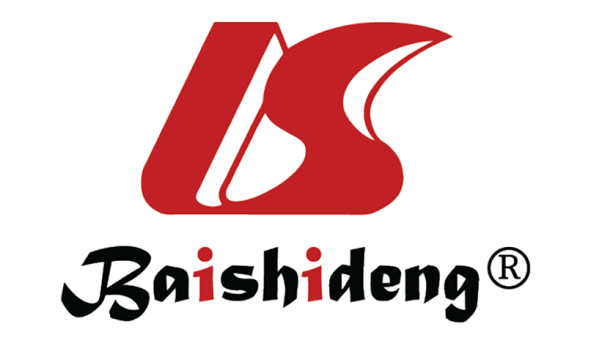 Published by Baishideng Publishing Group Inc7041 Koll Center Parkway, Suite 160, Pleasanton, CA 94566, USATelephone: +1-925-3991568E-mail: bpgoffice@wjgnet.comHelp Desk: https://www.f6publishing.com/helpdeskhttps://www.wjgnet.com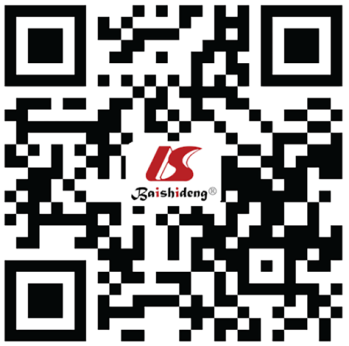 © 2021 Baishideng Publishing Group Inc. All rights reserved.Before COVID-19 (n = 68)After COVID-19 (n = 68)P valueDemographic characteristicsAge (yr)28.00 (23.00–33.00)28.00 (23.00–33.00)-Male sex37 (54.41)37 (54.41)-Hepatic featuresElevated ALT (> 40 U/L)16 (23.53)12 (17.65)0.424Elevated AST (> 35 U/L)13 (19.12)17 (25.00)0.388Elevated bilirubin (> 17.1 µmol/L)15 (22.06)13 (19.12)0.754Hypoproteinemia (albumin < 35 g/L)10 (14.71)12 (17.65)0.774Elevated PT (> 15 s)11 (16.18)13 (19.12)0.791Elevated INR (> 1.5)1 (1.47)2 (2.94)1.000Child-Pugh1.000A64 (94.12)65 (95.59)B/C4 (5.88)3 (4.41)Cirrhosis57 (83.82)57 (83.82)1.000Extrahepatic featuresNeurological manifestations50 (73.5)49 (72.1)1.000Psychiatric manifestations3 (4.4)4 (5.9)1.000Kayser-Fleischer ring32 (47.1)35 (51.5)0.375Splenomegaly/splenectomy45 (66.2)47 (69.1)0.688ComplicationsAny complication8 (11.76)16 (23.53)0.021Ascites2 (1.5)5 (7.4)0.375Infections1 (1.5)8 (11.8)0.016Respiratory infection0 (0)5 (7.4)0.063Urinary infection0 (0)1 (1.5)1.000Gastrointestinal infection1 (1.5)2 (2.9)1.000SBP0 (0)1 (1.5)1.000PVT0 (0)0 (0)-Gastroesophageal varices5 (7.4)7 (10.3)0.500Variceal bleeding0 (0)1 (1.5)1.000Hepatic encephalopathy0 (0)0 (0)-Renal impairment0 (0)0 (0)-Liver failure0 (0)0 (0)-HCC0 (0)0 (0)-